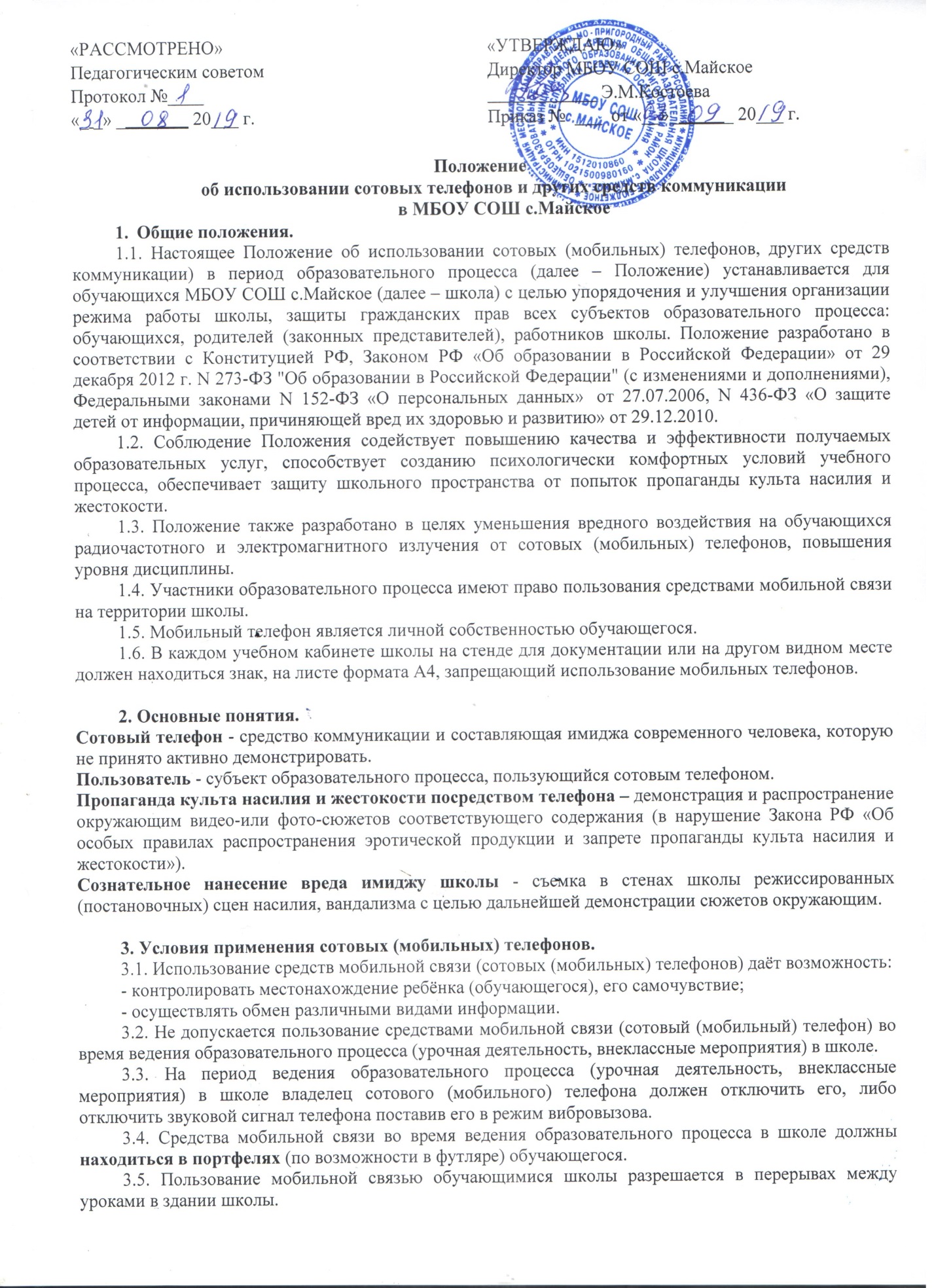 3.6. Ответственность за сохранность сотового (мобильного) телефона лежит только на его владельце (родителях, законных представителях владельца).Все случаи хищения имущества рассматриваются в установленном законом порядке и преследуются в соответствии с законодательством РФ.3.7. Обучающиеся могут использовать на уроке планшеты или электронные книги в рамках учебной программы только с разрешения учителя и с учетом норм, установленных СанПиНом 2.4.2.2821-10.3.8. Педагогическим и другим работникам также запрещено пользоваться мобильным телефоном во время учебных занятий (за исключением экстренных случаев). Во внеурочное же время они обязаны максимально ограничивать себя в пользовании телефоном в присутствии обучающихся. Учителя во время урока имеют право пользоваться лишь одной функцией телефона – часами.4. Права обучающихся (пользователей).4.1. Вне уроков и иного образовательного процесса пользователь имеет право применять сотовый (мобильный) телефон в здании школы как современное средство коммуникации:- осуществлять и принимать звонки;- посылать SMS – сообщения;- обмениваться информацией;слушать радио и музыку через наушники в тихом режиме; играть; делать открытую фото- и видео- съемку с согласия окружающих. 5. Обязанности обучающихся (пользователей).5.1. Пользователь обязан помнить о том, что использование средств мобильной связи во время образовательного процесса является нарушением конституционного принципа о том, что «осуществление прав и свобод гражданина не должно нарушать права и свободы других лиц» (п. 3 ст. 17 Конституции РФ), следовательно, реализация их права на получение информации (п. 4 ст. 29 Конституции РФ) является нарушением права других учащихся на получение образования (п. 1 ст. 43 Конституции РФ).5.2. Пользователь обязан помнить о том, что использование средств мобильной связи для сбора, хранения, использования и распространения информации о частной жизни лица без его согласия не допускается (п. 1 ст. 24 Конституции РФ).5.3. В целях обеспечения сохранности средств мобильной связи пользователь обязан не оставлять их без присмотра, в том числе в карманах верхней одежды.6. Обучающимся (пользователям) запрещается:6.1. Использовать сотовый (мобильный) телефон в период образовательного процесса в любом режиме (в том числе как калькулятор, записную книжку, часы и т.д.).6.2. Использовать сотовый (мобильный) телефон как фото- (видео) камеру на уроках, нарушая тем самым права участников образовательного процесса на неприкосновенность частной жизни.6.3. Прослушивать радио и музыку без наушников в помещении школы.6.4. Демонстрировать фотографии и снимки, видеозаписи, оскорбляющие достоинство человека, пропагандировать жестокость и насилие посредством сотового (мобильного) телефона, сознательно наносить вред имиджу школы.6.5. Обучающимся строго запрещено вешать телефон на шею, хранить его в карманах одежды, а также подключать телефон к электрическим сетям образовательного учреждения для зарядки.7. Ответственность за нарушение Положения.За нарушение настоящего Положения для обучающихся в соответствии с п.п.4 - 7 ст.43 Закона РФ «Об образовании в Российской Федерации» предусматривается следующая дисциплинарная ответственность:7.1. В случае отказа пользователя выполнять условия пользования сотовым (мобильным) телефоном, обозначенными в данном Положении делается запись о замечании в дневнике обучающегося и вызывает его после окончания уроков для беседы с представителем администрации школы, который ставит в известность родителей о нарушении данного Положения.7.2. За неоднократное нарушение, оформленное докладной на имя директора, проводится разъяснительная беседа с обучающимися в присутствии родителей (законных представителей). 7.3. При повторных фактах нарушения обучающемуся (с предоставлением объяснительной записки) объявляется выговор, сотовый телефон передается на ответственное хранение представителю администрации.  Сотовый телефон передается родителям обучающегося, после проведения собеседование с администрацией школы.  По согласованию с родителями (законных представителями) накладывается запрет ношения сотового телефона на ограниченный срок.7.4. В случаях систематических нарушений со стороны обучающихся вопрос рассматривается комиссией по урегулированию споров между участниками образовательных отношений, которая принимает решение о привлечении к дисциплинарной ответственности вплоть до запрета ношения сотового телефона на весь учебный год.7.5. Сотруднику школы, нарушившему Положение, выносится дисциплинарное взыскание.8. Иные положения8.1. Родителям (законным представителям) не рекомендуется звонить детям (обучающимся) во время ведения образовательного процесса в школе без особой необходимости. В случае форс-мажорной ситуации необходимо звонить по телефону администрации школы 886738-4-22-638.2. Необходимо соблюдать культуру пользования средствами мобильной связи:- громко не разговаривать;- громко не включать музыку;- при разговоре соблюдать правила общения.8.3. Школа не несёт материальной ответственности за утерянные средства мобильной связи.